Dati necessari per inserire la struttura nel circuito di convenzioni del sito turismoitinerante.com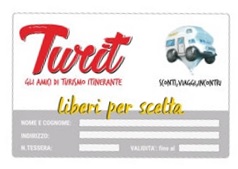 Si prega di compilare il presente modulo e di inviare tutte le informazioni utili che possano presentare al meglio la vostra struttura.Nome e indirizzo della struttura:Testo descrittivo dell’attività (orientativamente 8-10 righe):Scontistica riservata ai possessori della nostra Tessera Turit:Sito e indirizzo email:Allegare immagini in formato jpeg o png.Con la firma del presente modulo la struttura acconsente l’utilizzo di immagini e testi inviati e acconsente l’utilizzo di ulteriore materiale da trarre dai canali social o dal sito istituzionale della struttura stessa.ALTRE INFORMAZIONI OPZIONALI:Pagine social:Prodotti tipici locali che si possono trovare presso l’attività:Eventi organizzati dall’attività:Informazioni aggiuntive:Orari di apertura…………………………………………………………………………………………………………………………………..Giorno/i di chiusura……………………………………………………………………………………………………………………………… Periodi di chiusura……………………………………………………………………………………………………………………………….. Accesso per disabili     SI                  NO Numero telefono emergenza (indicare un contatto telefonico)…………………………………………………………..Video (Eventuale link)…………………………………………………………………………………………………………………………..3D Tour (Eventuale link)……………………………………………………………………………………………………………………….Audioguida (Eventuale link)………………………………………………………………………………………………………………….La convenzione si intenderà rinnovata di anno in anno salvo diverse comunicazioni che andranno inviate per iscritto.								Timbro e firma del responsabile della struttura